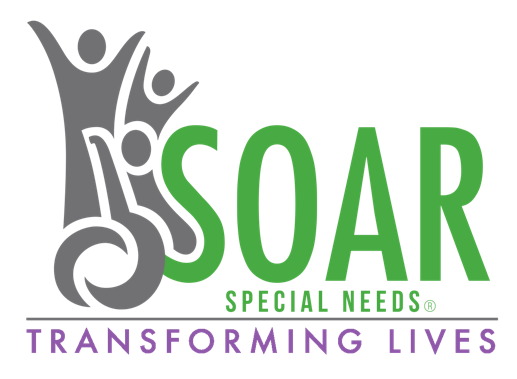 SOAR Plan of Care*=required to answer*Date of Application _________________*Individual’s Full Name ________________________Preferred Name ____________________*Date of Birth ____________________      *Age __________           *Sex  ______________* Height_________________       * Weight_________________*Race    ☐White/Caucasian    ☐Black/African American    ☐Hispanic/Latino    ☐Asian  ☐American Indian/Alaska Native    ☐Native Hawiian/Other Pacific Islander  ☐Other   ☐ I prefer not to respond*Parents/Caretaker Full Name:  ____________________________________________________*Address _____________________________________________________________________*City, State, Zip: _______________________________________________________________*Home Phone ________________________         *Cell Phone ________________________        *Email: ______________________________________________________________________ ☐ Check this box to agree to be added to the SOAR email list to be informed of all       upcoming events*Mom’s Place of Employment_____________________________________________________*Dad’s Place of Employment______________________________________________________How did you hear about SOAR? ___________________________________________________*What is wonderful about your child? ____________________________________________________________________________________________________________________________Siblings (w/o special needs) who may attend SOARly Needed R&R Name:				Sex			Birthday________________________________________________________________________________________________________________________________________________________________________________________________________________________________________________________________________________________In the event of an emergency and we cannot reach you, the following person may be called and is authorized to pick up my child. (Positive ID must be provided before your child will be released.)Name  ____________________________________	  Relationship ________________________Phone ____________________________________*Diagnosis:  Please check all that apply & indicate severity (mild, moderate, profound):☐  Autism				_____________________________________☐  Cerebral Palsy			_____________________________________☐  Cystic Fibrosis			_____________________________________☐  Developmental Delay		_____________________________________☐  Down syndrome			_____________________________________☐  Emotional Disability		_____________________________________☐  Fragile X Syndrome		_____________________________________☐  Hearing Impaired			_____________________________________☐  Intellectual Disability		_____________________________________☐  Learning Disability		_____________________________________☐  Multiple Handicaps		_____________________________________☐  Muscular Dystrophy		_____________________________________☐  Multiple Handicaps		_____________________________________☐  Physically Disabled		_____________________________________☐  Rett Syndrome			_____________________________________☐  Seizure Disorder			_____________________________________☐  Tourettes Syndrome		_____________________________________☐  Visually Impaired			_____________________________________☐  Other, Please describe:  ______________________________________________________________________________________________________________________________________________*Seizures:     ☐ None		☐ Controlled		☐ Uncontrolled 	      Frequency:______________________________________If seizures occur, please describe: _______________________________________________*Communication Needs:☐ Predominantly Non-Verbal		☐ Predominantly VerbalCheck all that apply:☐ Speaks clearly				☐ Requires prompts/cues to initiate☐ Vocalizations not always understood	☐ Requires prompts to interact☐ Can express basic needs and wants by:☐ Eye contact☐ Gestures – Give examples: _________________________________________☐ Signs – Give examples: ___________________________________________☐ Assistive Technology (picture boards, books, talkers) ____________________☐ Other, please describe: ____________________________________________☐ Able to read    ☐ What level?  ___________________________________________☐ Able to write   ☐ What level?  ___________________________________________*Sensory needs:☐ Likes noise		☐ Sound Sensitive*Mobility needs:☐ Walks independently 	☐ Uses cane/crutches          ☐ Uses walker☐ Uses wheelchair☐ Power chair☐ Manual Chair☐Other ________________________________________________________________*Dietary/Feeding Needs:List all diet restrictions:  _________________________________________________________Food allergies: ______________________________________________________________________________________________________________________________________________Snacks/foods child enjoys:  _______________________________________________________Please check all that apply:☐ Eats by mouth	  ☐ Independent with set-up	        ☐ NPO (Nothing by mouth)☐ Eats by G-tube	  ☐ Feeds self with prompts	        ☐ Uses special utensils/cup☐ Requires supervision/physical assistance while eatingList any special equipment or positioning needed for feeding:  __________________________________________________________________________________________________Medication/Medical Information:**If you have a medical plan of care for emergencies, please attach a copy.  The same plan that you have for school or daycare provider is acceptable.Health Insurance Co. ________________________  ID#  ___________________Hospital Preference:  _____________________________Please list medications that are taken on a regular basis.	Medication		When Taken		How administered__________________________________________________________________________________________________________________________________________________________________________________________________________________________________________________________________________________________________________________________________________________________________________________________________________________________________________Allergies to medications:	Allergy		Severity of Reaction		Action Steps___________________________________________________________________________________________________________________________________________________________________________________________________________________________________________________________________________________________________________________________________________________________________Environmental Allergies: _________________________________________________________*Please list any medical or special precautions for managing the following concerns and check any that apply and explain:    ☐ Seizures ________________________________________________________________    ☐ G-Tube_________________________________________________________________    ☐ Trach __________________________________________________________________    ☐ Positioning ______________________________________________________________    ☐ Respiratory ______________________________________________________________*Toilet/Hygiene Needs: Check all that apply☐ Uses toilet independently		☐ Uses toilet with supervision☐ Needs transfer assistance.  Explain ________________________________________☐ Follows schedule. Explain _______________________________________________☐ Wears diapers/pull ups. Explain changing instructions ________________________________________________________________________________________________List signs or gestures that may indicate their need to be changed or go to the bathroom: ___________________________________________________________________________*Behavior Management:*Behavior Concerns:Please share any behaviors we should be aware of (i.e. aggressive behavior, tantrums, wandering): _____________________________________________________________________________________________________________________________________________________________________________________________________________________________*Behavior Modification Plan:Please explain in detail the behavior management plan being used at home and school to modify inappropriate behavior that may be exhibited.  Our goal is to maintain consistency in the implementation of this plan:  ________________________________________________________________________________________________________________________________________________________________________________________________________________*Activities my child likes: (music, stories, coloring, physical games, independent play, group activities, reading, being read to, etc.) _________________________________________________________________________________________________________________________________________________________________________________________________________*My child becomes upset or angry when: _________________________________________________________________________________________________________________________*My child needs encouragement to:  _____________________________________________________________________________________________________________________________*My child does not enjoy: _____________________________________________________________________________________________________________________________________*Personal goals for my child at SOAR: __________________________________________________________________________________________________________________________*Other things I’d like you to know about my child _____________________________________________________________________________________________________________________________________________________________________________________________________________________________________________________________________________________________________________________________________________________________Please share with us any information about your other children attending SOARly Needed R&R (i.e. what activities do they enjoy participating in) _____________________________________________________________________________________________________________________________________________________________________________________________________________________________________________________________________________☐ I agree to have my cell phone on while your child is at SOARly Needed R&R/Camp***Please update this plan of care yearly or if any significant changes occur in your child’s (children’s) status._______________________________		____________________Parent or Legal Guardian				Date______________________________Signature of Parent/Legal GuardianMail to:SOAR Special Needs 12201 W 88th StLenexa, KS 66215Or email to info@soarspecialneeds.org SOARspecialneeds.org 816-782-SOAR (7627)